Внести в распоряжение администрации Порецкого района от 19.02.2019 № 70-р следующие изменения:1. Вывести из состава комиссии по проведению Всероссийской переписи населения 2020 года на территории Порецкого района  Янковского Артема Александровича, Масеева Алексея Васильевича, Волкову Людмилу Сергеевну, Селиверстова Анатолия Николаевича.2. Ввести в состав комиссии по проведению Всероссийской переписи населения 2020 года на территории Порецкого района:-  Архипову Марину Юрьевну – заместителя начальника отдела организационно-контрольной, кадровой и правовой работы администрации Порецкого района;- Кержаева Олега Владимировича - главу Кудеихинского сельского поселения Порецкого района (по согласованию);- Солдайкина Александра Павловича - начальника ОУУП и ПДН отдела полиции по Порецкому району МО МВД РФ «Алатырский» (по согласованию).3. Наименование должности Валяйкина В.Н. изложить в следующей редакции:«Валяйкин Валерий Николаевич – инспектор по контролю за исполнением поручений Межрайонного Алатырского ОП г.Алатырь, Алатырского и Порецкого районов АУ Чувашской Республики «МФЦ предоставления государственных и муниципальных услуг» Министерства экономического развития и имущественных отношений Чувашской Республики - член комиссии (по согласованию)».Глава администрации                                                                                                 Е.В. Лебедев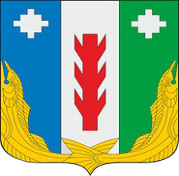 АдминистрацияПорецкого районаЧувашской РеспубликиРАСПОРЯЖЕНИЕ08.09.2021 № 286-рс. ПорецкоеЧăваш Республикин   Пăрачкав районĕн       администрацийĕ                       ХУШУ           08.09.2021  № 286-р                Пăрачкав сали